Publicado en Madrid el 25/03/2015 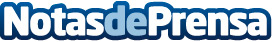 "PADRES ALERTA Seguridad de los menores en Internet" Novedad EditorialEditorial Ra-Ma publica una nueva obra de gran valor didáctico para padres y tutores. En este libro, el autor, José María Martín Martín-Pozuelo sintetiza las pautas necesarias para que el adulto pueda conocer el panorama tecnológico actual y capacitarse para orientar al menor en los nuevos entornos de comunicación (Social Media) e Internet, en relación a la seguridad, analizando y desgranando fenómenos como el ciberbullying, grooming, sexting, etc.Datos de contacto:Julio SantoroEDITORIAL RA-MA916584280Nota de prensa publicada en: https://www.notasdeprensa.es/padres-alerta-seguridad-de-los-menores-en Categorias: Educación Literatura Sociedad Infantil Ciberseguridad Ocio para niños http://www.notasdeprensa.es